Nombre: Pedro Javier Rodríguez Pérez		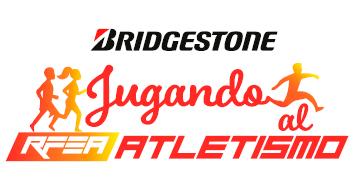 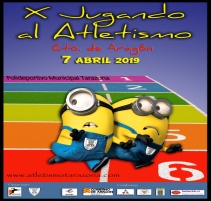 C. BritánicoTriple SaltoB-Masculino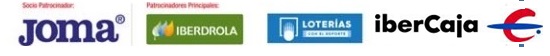 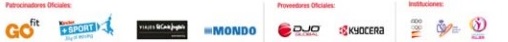 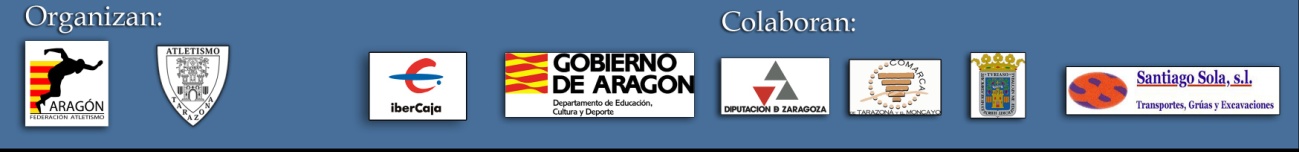 Nombre: Juan Rodríguez Pérez 			Nertóbriga10x10B-Femenino